上投摩根安裕回报混合型证券投资基金2019年半年度报告摘要2019年6月30日基金管理人：上投摩根基金管理有限公司基金托管人：交通银行股份有限公司报告送出日期：二〇一九年八月二十四日1  重要提示1.1 重要提示基金管理人的董事会、董事保证本报告所载资料不存在虚假记载、误导性陈述或重大遗漏，并对其内容的真实性、准确性和完整性承担个别及连带的法律责任。本半年度报告已经三分之二以上独立董事签字同意，并由董事长签发。 基金托管人交通银行股份有限公司根据本基金合同规定，于2019年8月23日复核了本报告中的财务指标、净值表现、利润分配情况、财务会计报告、投资组合报告等内容，保证复核内容不存在虚假记载、误导性陈述或者重大遗漏。 基金管理人承诺以诚实信用、勤勉尽责的原则管理和运用基金资产，但不保证基金一定盈利。 基金的过往业绩并不代表其未来表现。投资有风险，投资者在作出投资决策前应仔细阅读本基金的招募说明书及其更新。 本半年度报告摘要摘自半年度报告正文，投资者欲了解详细内容，应阅读半年度报告正文。本报告中财务资料未经审计。 本报告期自2019年1月1日起至6月30日止。2  基金简介2.1 基金基本情况2.2 基金产品说明2.3 基金管理人和基金托管人2.4 信息披露方式3  主要财务指标和基金净值表现3.1 主要会计数据和财务指标金额单位：人民币元注：1.本期已实现收益指基金本期利息收入、投资收益、其他收入（不含公允价值变动收益）扣除相关费用后的余额，本期利润为本期已实现收益加上本期公允价值变动收益，期末可供分配利润采用期末资产负债表中未分配利润与未分配利润中已实现部分的孰低数。2.上述基金业绩指标不包括持有人认购或交易基金的各项费用（例如，开放式基金的申购赎回费、红利再投资费、基金转换费等），计入费用后实际收益水平要低于所列数字。3.2 基金净值表现3.2.1 基金份额净值增长率及其与同期业绩比较基准收益率的比较上投摩根安裕回报混合A上投摩根安裕回报混合C注：本基金的业绩比较基准为：沪深300指数收益率×30%+中证综合债券指数收益率×70%3.2.2自基金合同生效以来基金份额累计净值增长率变动及其与同期业绩比较基准收益率变动的比较上投摩根安裕回报混合型证券投资基金份额累计净值增长率与业绩比较基准收益率历史走势对比图（2018年9月13日至2019年6月30日）上投摩根安裕回报混合A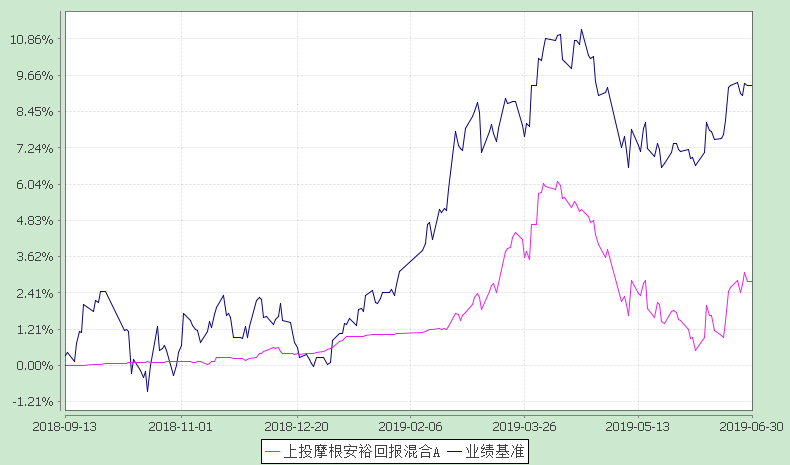 注：本基金合同生效日为2018年9月13日，截至报告期末本基金合同生效未满一年。本基金建仓期自2018年9月13日至2019年3月12日，建仓期结束时资产配置比例符合本基金基金合同规定。上投摩根安裕回报混合C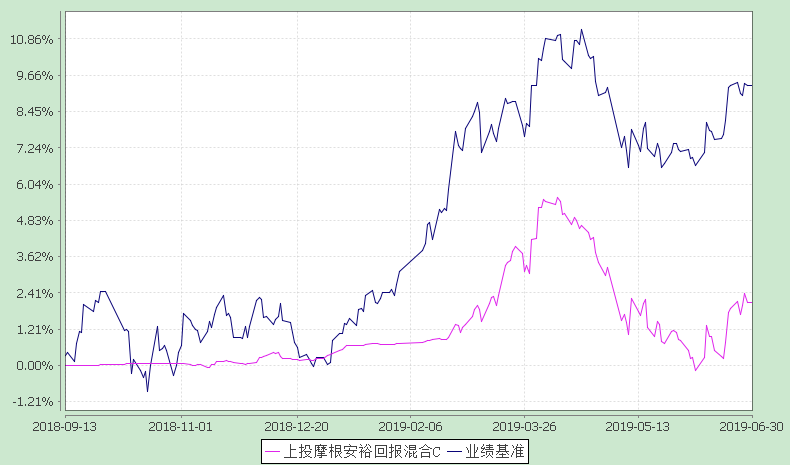 注：本基金合同生效日为2018年9月13日，截至报告期末本基金合同生效未满一年。本基金建仓期自2018年9月13日至2019年3月12日，建仓期结束时资产配置比例符合本基金基金合同规定。4  管理人报告4.1 基金管理人及基金经理情况4.1.1 基金管理人及其管理基金的经验上投摩根基金管理有限公司经中国证券监督管理委员会批准，于2004年5月12日正式成立。公司由上海国际信托投资有限公司（2007年10月8日更名为“上海国际信托有限公司”）与摩根资产管理（英国）有限公司合资设立，注册资本为2.5亿元人民币，注册地上海。截至2019年6月底，公司旗下运作的基金共有六十四只，均为开放式基金，分别是：上投摩根中国优势证券投资基金、上投摩根货币市场基金、上投摩根阿尔法混合型证券投资基金、上投摩根双息平衡混合型证券投资基金、上投摩根成长先锋混合型证券投资基金、上投摩根内需动力混合型证券投资基金、上投摩根亚太优势混合型证券投资基金、上投摩根双核平衡混合型证券投资基金、上投摩根中小盘混合型证券投资基金、上投摩根纯债债券型证券投资基金、上投摩根行业轮动混合型证券投资基金、上投摩根大盘蓝筹股票型证券投资基金、上投摩根全球新兴市场混合型证券投资基金、上投摩根新兴动力混合型证券投资基金、上投摩根强化回报债券型证券投资基金、上投摩根健康品质生活混合型证券投资基金、上投摩根全球天然资源混合型证券投资基金、上投摩根分红添利债券型证券投资基金、上投摩根中证消费服务领先指数证券投资基金、上投摩根核心优选混合型证券投资基金、上投摩根智选30混合型证券投资基金、上投摩根成长动力混合型证券投资基金、上投摩根红利回报混合型证券投资基金、上投摩根转型动力灵活配置混合型证券投资基金、上投摩根双债增利债券型证券投资基金、上投摩根核心成长股票型证券投资基金、上投摩根民生需求股票型证券投资基金、上投摩根优信增利债券型证券投资基金、上投摩根纯债丰利债券型证券投资基金、上投摩根天添盈货币市场基金、上投摩根天添宝货币市场基金、上投摩根纯债添利债券型证券投资基金、上投摩根稳进回报混合型证券投资基金、上投摩根安全战略股票型证券投资基金、上投摩根卓越制造股票型证券投资基金、上投摩根整合驱动灵活配置混合型证券投资基金、上投摩根动态多因子策略灵活配置证券投资基金、上投摩根智慧互联股票型证券投资基金、上投摩根科技前沿灵活配置混合型证券投资基金、上投摩根新兴服务股票型证券投资基金、上投摩根医疗健康股票型证券投资基金、上投摩根文体休闲灵活配置混合型证券投资基金、上投摩根中国生物医药混合型证券投资基金（QDII）、上投摩根策略精选灵活配置混合型证券投资基金、上投摩根安鑫回报混合型证券投资基金、上投摩根中国世纪灵活配置混合型证券投资基金(QDII)、上投摩根全球多元配置证券投资基金(QDII)、上投摩根安丰回报混合型证券投资基金、上投摩根安通回报混合型证券投资基金、上投摩根优选多因子股票型证券投资基金、上投摩根丰瑞债券型证券投资基金、上投摩根标普港股通低波红利指数型证券投资基金、上投摩根量化多因子灵活配置混合型证券投资基金、上投摩根岁岁益定期开放债券型证券投资基金、上投摩根安隆回报混合型证券投资基金、上投摩根创新商业模式灵活配置混合型证券投资基金、上投摩根富时发达市场REITs指数型证券投资基金（QDII）、上投摩根香港精选港股通混合型证券投资基金、上投摩根尚睿混合型基金中基金(FOF)、上投摩根安裕回报混合型证券投资基金、上投摩根欧洲动力策略股票型证券投资基金（QDII）、上投摩根核心精选股票型证券投资基金、上投摩根动力精选混合型证券投资基金、上投摩根领先优选混合型证券投资基金。4.1.2 基金经理（或基金经理小组）及基金经理助理的简介注：1.任职日期和离任日期均指根据公司决定确定的聘任日期和解聘日期。2. 施虓文先生及聂曙光先生为本基金首任基金经理，其任职日期指本基金基金合同生效之日。3.证券从业的含义遵从行业协会《证券业从业人员资格管理办法》的相关规定。4.2 管理人对报告期内本基金运作遵规守信情况的说明在本报告期内，基金管理人不存在损害基金份额持有人利益的行为，勤勉尽责地为基金份额持有人谋求利益。本基金管理人遵守了《证券投资基金法》及其他有关法律法规、《上投摩根安裕回报混合证券投资基金基金合同》的规定。基金经理对个股和投资组合的比例遵循了投资决策委员会的授权限制，基金投资比例符合基金合同和法律法规的要求。4.3 管理人对报告期内公平交易情况的专项说明4.3.1 公平交易制度的执行情况报告期内，本公司继续贯彻落实《证券投资基金管理公司公平交易制度指导意见》等相关法律法规和公司内部公平交易流程的各项要求，严格规范境内上市股票、债券的一级市场申购和二级市场交易等活动，通过系统和人工相结合的方式进行交易执行和监控分析，以确保本公司管理的不同投资组合在授权、研究分析、投资决策、交易执行、业绩评估等投资管理活动相关的环节均得到公平对待。对于交易所市场投资活动，本公司执行集中交易制度，确保不同投资组合在买卖同一证券时，按照时间优先、比例分配的原则在各投资组合间公平分配交易量；对于银行间市场投资活动，本公司通过对手库控制和交易室询价机制，严格防范对手风险并检查价格公允性；对于申购投资行为，本公司遵循价格优先、比例分配的原则，根据事前独立申报的价格和数量对交易结果进行公平分配。报告期内，通过对不同投资组合之间的收益率差异比较、对同向交易和反向交易的交易时机和交易价差监控分析，未发现整体公平交易执行出现异常的情况。4.3.2 异常交易行为的专项说明报告期内，通过对交易价格、交易时间、交易方向等的抽样分析，未发现存在异常交易行为。所有投资组合参与的交易所公开竞价同日反向交易成交较少的单边交易量超过该证券当日成交量的5%的情形：报告期内，所有投资组合参与的交易所公开竞价同日反向交易成交较少的单边交易量超过该证券当日成交量的5%的次数为一次，发生在量化投资组合与主动管理投资组合之间。4.4 管理人对报告期内基金的投资策略和业绩表现的说明4.4.1报告期内基金投资策略和运作分析2019年上半年，权益市场温和回升，债券市场窄幅震荡。一季度，货币政策继续保持中性宽松的节奏，TMLF和降准组合拳的使用，使得市场流动性较为充裕，全社会融资成本有所下降。对小微企业和民企的政策倾斜力度使得信用扩张边际呈改善趋势，信用扩张有见底回升的迹象。市场的风险偏好有所提升，资本市场表现出股市强于债市的走势。二季度，宏观环境在事件冲击下略显复杂化。中美贸易谈判进程反复，叠加二三季度企业盈利增速放缓预期，使得市场对于经济增长恢复的预期有所疑虑，而包商银行事件影响使得银行间信用环境出现明显分化。资本市场整体波动也有所增大，债券市场整体走平，权益市场小幅收跌。本基金在报告期内债券部分以精选高等级信用债配置为主，根据经济环境和资产估值分配长期利率债、股票和可转债的配置比例。4.4.2 报告期内基金的业绩表现本报告期上投摩根安裕回报混合A份额净值增长率为:2.34%，同期业绩比较基准收益率为:9.52%,上投摩根安裕回报混合C份额净值增长率为:1.84%，同期业绩比较基准收益率为:9.52%。4.5 管理人对宏观经济、证券市场及行业走势的简要展望展望三季度及下半年，信用和经济的恢复进程很大概率将延续一段时间，财政政策、货币政策等政策工具的组合拳，对经济托底和供给侧结构性改革的效果将更加有效而精准。我们判断市场情绪中间将有所反复，过于乐观或者过于悲观的预期，都是不太可取的。因此，单纯判断大方向的意义变小，我们将继续以性价比为出发点，寻找优质公司的股权和债权的投资机会，力争为组合提供稳健的收益。4.6 管理人对报告期内基金估值程序等事项的说明本公司的基金估值和会计核算由基金会计部负责，根据相关的法律法规规定、基金合同的约定，制定了内部控制措施，对基金估值和会计核算的各个环节和整个流程进行风险控制，目的是保证基金估值和会计核算的准确性。基金会计部人员均具备基金从业资格和相关工作经历。本公司成立了估值委员会，并制订有关议事规则。估值委员会成员包括公司管理层、督察长、基金会计、风险管理等方面的负责人以及相关基金经理，所有相关成员均具有丰富的证券基金行业从业经验。公司估值委员会对估值事项发表意见，评估基金估值的公允性和合理性。基金经理是估值委员会的重要成员，参加估值委员会会议，参与估值程序和估值技术的讨论。估值委员会各方不存在任何重大利益冲突。4.7 管理人对报告期内基金利润分配情况的说明本报告期本基金未实施利润分配。4.8 报告期内管理人对本基金持有人数或基金资产净值预警情形的说明无。5  托管人报告5.1 报告期内本基金托管人遵规守信情况声明2019半年度，基金托管人在上投摩根安裕回报混合型证券投资基金的托管过程中，严格遵守了《证券投资基金法》及其他有关法律法规、基金合同、托管协议，尽职尽责地履行了托管人应尽的义务，不存在任何损害基金持有人利益的行为。5.2 托管人对报告期内本基金投资运作遵规守信、净值计算、利润分配等情况的说明2019半年度，上投摩根基金管理有限公司在上投摩根安裕回报混合型证券投资基金投资运作、基金资产净值的计算、基金份额申购赎回价格的计算、基金费用开支等问题上，托管人未发现损害基金持有人利益的行为。本报告期内本基金未进行收益分配，符合基金合同的规定。5.3 托管人对本半年度报告中财务信息等内容的真实、准确和完整发表意见2019半年度，由上投摩根基金管理有限公司编制并经托管人复核审查的有关上投摩根安裕回报混合型证券投资基金的年度报告中财务指标、净值表现、收益分配情况、财务会计报告相关内容、投资组合报告等内容真实、准确、完整。6  半年度财务会计报告（未经审计）6.1 资产负债表会计主体：上投摩根安裕回报混合型证券投资基金报告截止日：2019年6月30日单位：人民币元注：报告截止日2019年06月30日,基金份额总额243,400,874.89份,其中:A类,基金份额净值1.0280元,基金份额213,063,243.01份,C类,基金份额净值1.0208元,基金份额30,337,631.88份。6.2 利润表会计主体：上投摩根安裕回报混合型证券投资基金本报告期：2019年1月1日至2019年6月30日单位：人民币元6.3 所有者权益（基金净值）变动表会计主体：上投摩根安裕回报混合型证券投资基金本报告期：2019年1月1日至2019年6月30日单位：人民币元报表附注为财务报表的组成部分。本报告6.1至6.4，财务报表由下列负责人签署：基金管理人负责人：王大智，主管会计工作负责人：杨怡，会计机构负责人：张璐6.4 报表附注6.4.1 基金基本情况上投摩根安裕回报混合型证券投资基金(以下简称“本基金”)经中国证券监督管理委员会(以下简称“中国证监会”)证监许可[2017]14号《关于准予上投摩根安裕回报混合型证券投资基金注册的批复》和证监许可[2018]594号《关于准予上投摩根安裕回报混合型证券投资基金变更注册的批复》核准，由上投摩根基金管理有限公司依照《中华人民共和国证券投资基金法》和《上投摩根安裕回报混合型证券投资基金基金合同》负责公开募集。本基金为契约型开放式基金，存续期限不定，首次设立募集不包括认购资金利息共募集人民币244,246,093.25元，业经普华永道中天会计师事务所(特殊普通合伙)普华永道中天验字(2018)第0606号验资报告予以验证。经向中国证监会备案，《上投摩根安裕回报混合型证券投资基金基金合同》于2018年9月13日正式生效，基金合同生效日的基金份额总额为244,328,800.32份基金份额，其中认购资金利息折合82,707.07份基金份额。本基金的基金管理人为上投摩根基金管理有限公司，基金托管人为交通银行股份有限公司。根据《上投摩根安裕回报混合型证券投资基金基金合同》和《上投摩根安裕回报混合型证券投资基金招募说明书》的有关规定，本基金根据认购费、申购费和销售服务费收取方式的不同，将基金份额分为不同的类别。在投资者认购、申购时收取认购、申购费用的，称为A类基金份额；不收取认购、申购费用，而从本类别基金资产中计提销售服务费的，称为C类基金份额。本基金A类基金份额和C类基金份额分别设置代码。由于基金费用的不同，A类基金份额和C类基金份额分别计算基金份额净值并分别公告。投资人可自行选择认购、申购的基金份额类别，但不同基金份额类别之间不得互相转换。根据《中华人民共和国证券投资基金法》和《上投摩根安裕回报混合型证券投资基金基金合同》的有关规定，本基金的投资范围为具有良好流动性的金融工具，包括国内依法发行上市的股票(含中小板、创业板及其他经中国证监会核准上市的股票)、港股通标的股票、权证、国债、央行票据、金融债、企业债、公司债、中期票据、可转换债券(含分离交易可转债)、短期融资券、中小企业私募债、证券公司短期公司债、资产支持证券、债券回购、同业存单、银行存款、股指期货、股票期权以及法律法规或中国证监会允许基金投资的其他金融工具(须符合中国证监会相关规定)。本基金的投资组合比例为：股票资产(含国内股票及港股通标的股票)占基金资产的5%-50%，其中港股通标的股票不超过股票资产的50%；每个交易日日终在扣除股指期货合约及股票期权合约需缴纳的交易保证金后，现金或到期日在一年期以内的政府债券不低于基金资产净值的5%，其中现金不包括结算备付金、存出保证金、应收申购款等。本基金的业绩比较基准为：沪深300指数收益率X30%+中证综合债券指数收益率X70%。本财务报表由本基金的基金管理人上投摩根基金管理有限公司于2019年8月23日批准报出。6.4.2 会计报表的编制基础本基金的财务报表按照财政部于2006年2月15日及以后期间颁布的《企业会计准则－基本准则》、各项具体会计准则及相关规定(以下合称“企业会计准则”)、中国证监会颁布的《证券投资基金信息披露XBRL模板第3号<年度报告和半年度报告>》、中国证券投资基金业协会(以下简称“中国基金业协会”)颁布的《证券投资基金会计核算业务指引》、《上投摩根安裕回报混合型证券投资基金基金合同》和在财务报表附注6.4.4所列示的中国证监会、中国基金业协会发布的有关规定及允许的基金行业实务操作编制。本财务报表以持续经营为基础编制。6.4.3 遵循企业会计准则及其他有关规定的声明本基金2019年上半年度财务报表符合企业会计准则的要求，真实、完整地反映了本基金2019年6月30日的财务状况以及2019上半年度的经营成果和基金净值变动情况等有关信息。6.4.4 本报告期所采用的会计政策、会计估计与最近一期年度报告相一致的说明本基金本报告期会计报表所采用的会计政策、会计估计与最近一期年度会计报告相一致。6.4.5 会计政策和会计估计变更以及差错更正的说明6.4.5.1会计政策变更的说明本基金本报告期未发生会计政策变更。6.4.5.2会计估计变更的说明本基金本报告期未发生会计估计变更。6.4.5.3差错更正的说明本基金在本报告期间无须说明的会计差错更正。6.4.6 税项根据财政部、国家税务总局财税[2008]1号《关于企业所得税若干优惠政策的通知》、财税[2012]85号《关于实施上市公司股息红利差别化个人所得税政策有关问题的通知》、财税[2015]101号《关于上市公司股息红利差别化个人所得税政策有关问题的通知》、财税[2016]36号《关于全面推开营业税改征增值税试点的通知》、财税[2016]46号《关于进一步明确全面推开营改增试点金融业有关政策的通知》、财税[2016]70号《关于金融机构同业往来等增值税政策的补充通知》、财税[2016]140号《关于明确金融 房地产开发 教育辅助服务等增值税政策的通知》、财税[2017]2号《关于资管产品增值税政策有关问题的补充通知》、财税[2017]56号《关于资管产品增值税有关问题的通知》、财税[2017]90号《关于租入固定资产进项税额抵扣等增值税政策的通知》及其他相关财税法规和实务操作，主要税项列示如下：(1) 资管产品运营过程中发生的增值税应税行为，以资管产品管理人为增值税纳税人。资管产品管理人运营资管产品过程中发生的增值税应税行为，暂适用简易计税方法，按照3%的征收率缴纳增值税。对证券投资基金管理人运用基金买卖股票、债券的转让收入免征增值税，对国债、地方政府债以及金融同业往来利息收入亦免征增值税。资管产品管理人运营资管产品提供的贷款服务，以产生的利息及利息性质的收入为销售额。(2)对基金从证券市场中取得的收入，包括买卖股票、债券的差价收入，股票的股息、红利收入，债券的利息收入及其他收入，暂不征收企业所得税。(3)对基金取得的企业债券利息收入，应由发行债券的企业在向基金支付利息时代扣代缴20%的个人所得税。对基金从上市公司取得的股息红利所得，持股期限在1个月以内(含1个月)的，其股息红利所得全额计入应纳税所得额；持股期限在1个月以上至1年(含1年)的，暂减按50%计入应纳税所得额；持股期限超过1年的，暂免征收个人所得税。对基金持有的上市公司限售股，解禁后取得的股息、红利收入，按照上述规定计算纳税，持股时间自解禁日起计算；解禁前取得的股息、红利收入继续暂减按50%计入应纳税所得额。上述所得统一适用20%的税率计征个人所得税。(4)基金卖出股票按0.1%的税率缴纳股票交易印花税，买入股票不征收股票交易印花税。(5)本基金的城市维护建设税、教育费附加和地方教育费附加等税费按照实际缴纳增值税额的适用比例计算缴纳。6.4.7 关联方关系6.4.7.1本报告期存在控制关系或其他重大利害关系的关联方发生变化的情况无。6.4.7.2 本报告期与基金发生关联交易的各关联方注：下述关联交易均在正常业务范围内按一般商业条款订立。6.4.8 本报告期及上年度可比期间的关联方交易6.4.8.1 通过关联方交易单元进行的交易无。6.4.8.2 关联方报酬6.4.8.2.1 基金管理费单位：人民币元注：支付基金管理人上投摩根基金管理有限公司的管理人报酬按前一日基金资产净值0.8%的年费率计提，逐日累计至每月月底，按月支付。其计算公式为：日管理人报酬＝前一日基金资产净值 X0.8% / 当年天数。6.4.8.2.2 基金托管费单位：人民币元注：支付基金托管人交通银行的托管费按前一日基金资产净值0.25%的年费率计提，逐日累计至每月月底，按月支付。其计算公式为：日托管费＝前一日基金资产净值 X 0.25% / 当年天数。6.4.8.2.3 销售服务费   单位：人民币元注：1. 基金销售服务费仅对C类基金份额收取。2. 支付基金销售机构的销售服务费按前一日C类基金份额资产净值0.5%的年费率计提，逐日累计至每月月底，按月支付给上投摩根基金管理有限公司，再由上投摩根基金管理有限公司计算并支付给各基金销售机构。其计算公式为：日销售服务费＝前一日C类基金份额资产净值 X 0.5%/当年天数。6.4.8.3 与关联方进行银行间同业市场的债券(含回购)交易无。6.4.8.4 各关联方投资本基金的情况6.4.8.4.1 报告期内基金管理人运用固有资金投资本基金的情况无。6.4.8.4.2 报告期末除基金管理人之外的其他关联方投资本基金的情况上投摩根安裕回报混合C份额单位：份6.4.8.5 由关联方保管的银行存款余额及当期产生的利息收入单位：人民币元注：本基金的银行存款由基金托管人交通银行保管，按银行同业利率计息。6.4.8.6 本基金在承销期内参与关联方承销证券的情况无。6.4.8.7 其他关联交易事项的说明6.4.8.7.1 其他关联交易事项的说明无。6.4.8.7.2 当期交易及持有基金管理人以及管理人关联方所管理基金产生的费用无。6.4.9 期末（2019年6月30日）本基金持有的流通受限证券6.4.9.1 因认购新发/增发证券而于期末持有的流通受限证券金额单位：人民币元6.4.9.2 期末持有的暂时停牌等流通受限股票无。6.4.9.3 期末债券正回购交易中作为抵押的债券6.4.9.3.1 银行间市场债券正回购无。6.4.9.3.2 交易所市场债券正回购无。6.4.10 有助于理解和分析会计报表需要说明的其他事项截至资产负债表日本基金无需要说明的其他重要事项。7  投资组合报告7.1 期末基金资产组合情况金额单位：人民币元7.2 报告期末按行业分类的股票投资组合7.2.1报告期末按行业分类的境内股票投资组合7.3 期末按公允价值占基金资产净值比例大小排序的前十名股票投资明细金额单位：人民币元注：投资者欲了解本报告期末基金投资的所有股票明细，应阅读登载于本基金管理人网站（www.cifm.com）的半年度报告正文。7.4 报告期内股票投资组合的重大变动7.4.1 累计买入金额超出期初基金资产净值2%或前20名的股票明细金额单位：人民币元注：“买入金额”（或“买入股票成本”）、“卖出金额”（或“卖出股票收入”）均按买卖成交金额（成交单价乘以成交数量）填列，不考虑相关交易费用。7.4.2 累计卖出金额超出期初基金资产净值2%或前20名的股票明细金额单位：人民币元注：“买入金额”（或“买入股票成本”）、“卖出金额”（或“卖出股票收入”）均按买卖成交金额（成交单价乘以成交数量）填列，不考虑相关交易费用。7.4.3 买入股票的成本总额及卖出股票的收入总额单位：人民币元注：“买入金额”（或“买入股票成本”）、“卖出金额”（或“卖出股票收入”）均按买卖成交金额（成交单价乘以成交数量）填列，不考虑相关交易费用。7.5 期末按债券品种分类的债券投资组合金额单位：人民币元7.6 期末按公允价值占基金资产净值比例大小排序的前五名债券投资明细金额单位：人民币元7.7 期末按公允价值占基金资产净值比例大小排序的前十名资产支持证券投资明细本基金本报告期末未持有资产支持证券。7.8 报告期末按公允价值占基金资产净值比例大小排序的前五名贵金属投资明细本基金本报告期末未持有贵金属。7.9 期末按公允价值占基金资产净值比例大小排序的前五名权证投资明细本基金本报告期末未持有权证。7.10 报告期末本基金投资的股指期货交易情况说明7.10.1 报告期末本基金投资的股指期货持仓和损益明细本基金本报告期末未持有股指期货。7.11 报告期末本基金投资的国债期货交易情况说明7.11.1 报告期末本基金投资的国债期货持仓和损益明细本基金本报告期末未持有国债期货。7.12 投资组合报告附注7.12.1本基金投资的前十名证券的发行主体本期未出现被监管部门立案调查，或在报告编制日前一年内受到公开谴责、处罚的情形。7.12.2报告期内本基金投资的前十名股票中没有在基金合同规定备选股票库之外的股票。7.12.3期末其他各项资产构成单位：人民币元7.12.4期末持有的处于转股期的可转换债券明细金额单位：人民币元7.12.5 期末前十名股票中存在流通受限情况的说明本基金本报告期末前十名股票中不存在流通受限情况。7.12.6 投资组合报告附注的其他文字描述部分因四舍五入的原因，投资组合报告中分项之和与合计数可能存在尾差。8  基金份额持有人信息8.1 期末基金份额持有人户数及持有人结构份额单位：份8.2 期末基金管理人的从业人员持有本基金的情况8.3 期末基金管理人的从业人员持有本开放式基金份额总量区间的情况9  开放式基金份额变动单位：份10  重大事件揭示10.1 基金份额持有人大会决议报告期内无基金份额持有人大会决议。10.2 基金管理人、基金托管人的专门基金托管部门的重大人事变动基金管理人：基金管理人于2019年5月31日公告，自2019年5月31日起，王大智先生担任公司总经理，章硕麟先生不再担任公司总经理。基金托管人：本报告期内基金托管人的专门基金托管部门无重大人事变动。10.3 涉及基金管理人、基金财产、基金托管业务的诉讼报告期内无涉及基金管理人、基金财产、基金托管业务的诉讼。10.4 基金投资策略的改变报告期内无基金投资策略的改变。10.5 为基金进行审计的会计师事务所情况本报告期内，本基金未发生改聘为其审计的会计师事务所的情况。10.6 管理人、托管人及其高级管理人员受稽查或处罚等情况报告期内，管理人、托管人未受稽查或处罚，亦未发现管理人、托管人的高级管理人员受稽查或处罚。10.7 基金租用证券公司交易单元的有关情况10.7.1基金租用证券公司交易单元进行股票投资及佣金支付情况金额单位：人民币元注：1. 上述佣金按市场佣金率计算，以扣除由中国证券登记结算有限责任公司收取的证管费、经手费和适用期间内由券商承担的证券结算风险基金后的净额列示。2. 交易单元的选择标准：1）资本金雄厚,信誉良好。2）财务状况良好,经营行为规范。3）内部管理规范、严格,具备健全的内控制度。4）具备基金运作所需的高效、安全的通讯条件,交易设施符合代理本基金进行证券交易的需要,并能为本基金提供全面的信息服务。5）研究实力较强,有固定的研究机构和专门研究人员,能及时、定期、全面地为本基金提供宏观经济、行业情况、市场走向、个股分析的研究报告及周到的信息服务。3. 交易单元的选择程序：1）本基金管理人定期召开会议，组织相关部门依据交易单元的选择标准对交易单元候选券商进行评估，确定选用交易单元的券商。2）本基金管理人与券商签订交易单元租用协议，并通知基金托管人。4. 本基金本期无新增席位、注销席位。10.7.2 基金租用证券公司交易单元进行其他证券投资的情况金额单位：人民币元11  影响投资者决策的其他重要信息11.1 报告期内单一投资者持有基金份额比例达到或超过20%的情况上投摩根基金管理有限公司二〇一九年八月二十四日基金简称上投摩根安裕回报混合上投摩根安裕回报混合基金主代码004823004823交易代码004823004823基金运作方式契约型开放式契约型开放式基金合同生效日2018年9月13日2018年9月13日基金管理人上投摩根基金管理有限公司上投摩根基金管理有限公司基金托管人交通银行股份有限公司交通银行股份有限公司报告期末基金份额总额243,400,874.89份243,400,874.89份基金合同存续期不定期不定期下属分级基金的基金简称上投摩根安裕回报混合A上投摩根安裕回报混合C下属分级基金的交易代码004823004824报告期末下属分级基金的份额总额213,063,243.01份30,337,631.88份投资目标以追求稳健收益作为基金的投资目标，通过严格的风险控制，力争实现基金资产的稳健增值。投资策略1、资产配置策略 在大类资产配置上，本基金通过对宏观经济环境、财政政策、货币政策、 产业政策的分析和预测，判断宏观经济所处的经济周期及运行趋势，结合对资金 供求状况、股票债券市场的估值水平以及市场情绪的分析，评估各类别资产的风 险收益特征，并加以分析比较，形成对不同类别资产表现的预测，确定基金资产在股票、债券及货币市场工具等类别资产间的配置比例。本基金密切关注市场风险的变化以及各类别资产的风险收益的相对变化趋势，动态调整各大类资产之间的比例，在严格控制基金下行风险的前提下，力争提高基金收益。 2、债券投资策略本基金在控制市场风险与流动性风险的前提下，根据对财政政策、货币政策的深入分析以及对宏观经济的持续跟踪，结合不同债券品种的到期收益率、流 动性、市场规模等情况，灵活运用久期策略、期限结构配置策略、信用债策略、 可转债策略等多种投资策略，实施积极主动的组合管理，并根据对债券收益率曲线形态、息差变化的预测，对债券组合进行动态调整。 3、股票投资策略 本基金采用自下而上的分析方法，根据上市公司财务分析、盈利预期、治理结构等因素，结合股票的价值评估，以及对公司经营有实质性影响的事件，精选个股，构建投资组合。 对于港股，本基金在分析宏观经济形势和行业发展基础上，精选港股市场中的优质上市企业，有针对性地根据不同指标选取具有成长性和投资价值的上市公司构建股票池。4、股指期货投资策略本基金在进行股指期货投资时，根据风险管理的原则，以套期保值为主要 目的，在风险可控的前提下，本着谨慎原则，参与股指期货的投资，以管理投资 组合的系统性风险，改善组合的风险收益特性。5、股票期权投资策略本基金按照风险管理的原则，以套期保值为主要目的，参与股票期权的投资。本基金在有效控制风险的前提下，选择流动性好、交易活跃的期权合约进 行投资。本基金基于对证券市场的预判，并结合股指期权定价模型，选择估值合理的期权合约。 6、资产支持证券投资策略 本基金综合考虑市场利率、发行条款、支持资产的构成及质量等因素，主要从资产池信用状况、违约相关性、历史违约记录和损失比例、证券的信用增强方 式、利差补偿程度等方面对资产支持证券的风险与收益状况进行评估，在严格控制风险的情况下，确定资产合理配置比例，在保证资产安全性的前提条件下，以期获得长期稳定收益。业绩比较基准沪深300指数收益率×30%+中证综合债券指数收益率×70%风险收益特征本基金属于混合型基金产品，预期风险和收益水平高于债券型基金和货币市场基金，低于股票型基金。本基金风险收益特征会定期评估并在公司网站发布，请投资者关注。项目项目基金管理人基金托管人名称名称上投摩根基金管理有限公司交通银行股份有限公司信息披露负责人姓名胡迪陆志俊信息披露负责人联系电话021-3879488895559信息披露负责人电子邮箱services@cifm.comluzj@bankcomm.com客户服务电话客户服务电话400-889-488895559传真传真021-20628400021-62701216登载基金半年度报告正文的管理人互联网网址http://www.cifm.com基金半年度报告备置地点基金管理人及基金托管人住所3.1.1期间数据和指标报告期（2019年1月1日至2019年6月30日）报告期（2019年1月1日至2019年6月30日）3.1.1期间数据和指标上投摩根安裕回报混合A上投摩根安裕回报混合C本期已实现收益2,462,608.53819,127.14本期利润2,851,368.11279,804.56加权平均基金份额本期利润0.02990.0112本期基金份额净值增长率2.34%1.84%3.1.2期末数据和指标报告期末(2019年6月30日)报告期末(2019年6月30日)3.1.2期末数据和指标上投摩根安裕回报混合A上投摩根安裕回报混合C期末可供分配基金份额利润0.02800.0208期末基金资产净值219,024,294.3630,968,237.39期末基金份额净值1.02801.0208阶段份额净值增长率①份额净值增长率标准差②业绩比较基准收益率③业绩比较基准收益率标准差④①－③②－④过去一个月1.28%0.45%1.98%0.34%-0.70%0.11%过去三个月-1.81%0.46%0.08%0.44%-1.89%0.02%过去六个月2.34%0.37%9.52%0.45%-7.18%-0.08%过去一年------过去三年------自基金合同生效起至今2.80%0.29%9.33%0.46%-6.53%-0.17%阶段份额净值增长率①份额净值增长率标准差②业绩比较基准收益率③业绩比较基准收益率标准差④①－③②－④过去一个月1.23%0.45%1.98%0.34%-0.75%0.11%过去三个月-2.04%0.46%0.08%0.44%-2.12%0.02%过去六个月1.84%0.37%9.52%0.45%-7.68%-0.08%过去一年------过去三年------自基金合同生效起至今2.08%0.30%9.33%0.46%-7.25%-0.16%姓名职务任本基金的基金经理（助理）期限任本基金的基金经理（助理）期限证券从业年限说明姓名职务任职日期离任日期证券从业年限说明施虓文本基金基金经理2018-09-13-7年基金经理施虓文先生，北京大学经济学硕士，2012年7月起加入上投摩根基金管理有限公司，先后担任助理研究员、研究员/基金经理助理、基金经理，主要承担量化支持方面的工作。自2017年1月起同时担任上投摩根安丰回报混合型证券投资基金基金经理，2017年1月至2018年12月担任上投摩根安泽回报混合型证券投资基金基金经理，自2017年12月起同时担任上投摩根标普港股通低波红利指数型证券投资基金基金经理，自2018年2月至2019年4月同时担任上投摩根安隆回报混合型证券投资基金基金经理，2018年2月至9月担任上投摩根安腾回报混合型证券投资基金基金经理，2018年4月起同时担任上投摩根富时发达市场REITs指数型证券投资基金（QDII）基金经理，2018年9月起同时担任上投摩根安裕回报混合型证券投资基金基金经理，自2019年4月起同时担任上投摩根安通回报混合型证券投资基金基金经理。聂曙光本基金基金经理、债券投资部总监2018-09-13-10年聂曙光先生自2004年8月至2006年3月在南京银行任债券分析师；2006年3月至2009年9月在兴业银行任债券投资经理；2009年9月至2014年5月在中欧基金管理有限公司先后担任研究员、基金经理助理、基金经理、固定收益部总监、固定收益事业部临时负责人等职务，自2014年5月起加入上投摩根基金管理有限公司，先后担任基金经理、债券投资部总监兼资深基金经理，自2014年8月起担任上投摩根纯债债券型证券投资基金基金经理，自2014年10月起担任上投摩根红利回报混合型证券投资基金基金经理，自2014年11月起担任上投摩根纯债丰利债券型证券投资基金基金经理，自2015年1月起同时担任上投摩根稳进回报混合型证券投资基金基金经理，自2015年4月至2019年1月同时担任上投摩根天颐年丰混合型证券投资基金基金经理，自2016年6月起同时担任上投摩根优信增利债券型证券投资基金基金经理，自2016年8月起同时担任上投摩根安鑫回报混合型证券投资基金基金经理，2016年8月至2018年12月担任上投摩根岁岁丰定期开放债券型证券投资基金基金经理，自2017年1月至2019年3月同时担任上投摩根安瑞回报混合型证券投资基金基金经理，自2017年4月起同时担任上投摩根安通回报混合型证券投资基金基金经理，自2018年9月起同时担任上投摩根安裕回报混合型证券投资基金基金经理。陈圆明本基金基金经理、绝对收益投资部总监2019-04-12-10年陈圆明先生，自2009年7月至2010年6月在东海证券有限责任公司任研究员；2010年7月至2011年8月在国联安基金管理有限公司任研究员；2011年8月至2014年9月在国投瑞银基金管理有限公司任研究员、投资经理；2014年9月至2019年2月在鹏华基金管理有限公司任投资经理、绝对收益副总监；2019年2月起加入上投摩根基金管理有限公司，现担任绝对收益投资部总监兼基金经理；自2019年4月起同时担任上投摩根安裕回报混合型证券投资基金和上投摩根安隆回报混合型证券投资基金基金经理。资产附注号本期末2019年6月30日上年度末2018年12月31日资产：--银行存款6.4.7.15,651,636.85151,284.58结算备付金3,052,919.391,862,370.38存出保证金47,652.5714,382.42交易性金融资产6.4.7.2213,516,039.6680,128,899.10其中：股票投资97,261,059.37-基金投资--债券投资116,254,980.2980,128,899.10资产支持证券投资--贵金属投资--衍生金融资产6.4.7.3--买入返售金融资产6.4.7.426,000,000.0049,000,000.00应收证券清算款688,097.69-应收利息6.4.7.51,683,022.201,553,488.21应收股利--应收申购款289,774.894,150.95递延所得税资产--其他资产6.4.7.6--资产总计250,929,143.25132,714,575.64负债和所有者权益附注号本期末2019年6月30日上年度末2018年12月31日负债：--短期借款--交易性金融负债--衍生金融负债6.4.7.3--卖出回购金融资产款-10,300,000.00应付证券清算款102,623.9213,418.14应付赎回款240,198.3011,389.61应付管理人报酬150,306.5784,485.89应付托管费46,970.7926,401.83应付销售服务费12,413.7012,113.83应付交易费用6.4.7.7202,227.5441,104.01应交税费5,343.425,859.95应付利息--2,683.62应付利润--递延所得税负债--其他负债6.4.7.8176,527.26150,027.36负债合计936,611.5010,642,117.00所有者权益：--实收基金6.4.7.9243,400,874.89121,587,705.12未分配利润6.4.7.106,591,656.86484,753.52所有者权益合计249,992,531.75122,072,458.64负债和所有者权益总计250,929,143.25132,714,575.64项目附注号本期2019年1月1日至2019年6月30日一、收入4,421,047.951.利息收入1,736,241.16其中：存款利息收入6.4.7.1142,868.03债券利息收入1,513,671.87资产支持证券利息收入-买入返售金融资产收入179,701.26其他利息收入-2.投资收益（损失以“-”填列）2,656,418.25其中：股票投资收益6.4.7.121,852,462.74基金投资收益-债券投资收益6.4.7.1354,189.73资产支持证券投资收益-贵金属投资收益-衍生工具收益6.4.7.14-股利收益6.4.7.15749,765.783.公允价值变动收益（损失以“-”号填列）6.4.7.16-150,563.004.汇兑收益（损失以“－”号填列）-5.其他收入（损失以“-”号填列）6.4.7.17178,951.54减：二、费用1,289,875.281．管理人报酬482,197.182．托管费150,686.613．销售服务费63,586.224．交易费用6.4.7.18323,441.205．利息支出171,011.99其中：卖出回购金融资产支出171,011.996.税金及附加4,317.337．其他费用6.4.7.1994,634.75三、利润总额（亏损总额以“-”号填列）3,131,172.67减：所得税费用-四、净利润（净亏损以“-”号填列）3,131,172.67项目本期2019年1月1日至2019年6月30日本期2019年1月1日至2019年6月30日本期2019年1月1日至2019年6月30日项目实收基金未分配利润所有者权益合计一、期初所有者权益（基金净值）121,587,705.12484,753.52122,072,458.64二、本期经营活动产生的基金净值变动数（本期利润）-3,131,172.673,131,172.67三、本期基金份额交易产生的基金净值变动数（净值减少以“-”号填列）121,813,169.772,975,730.67124,788,900.44其中：1.基金申购款198,725,484.784,914,082.60203,639,567.382.基金赎回款-76,912,315.01-1,938,351.93-78,850,666.94四、本期向基金份额持有人分配利润产生的基金净值变动（净值减少以“-”号填列）---五、期末所有者权益（基金净值）243,400,874.896,591,656.86249,992,531.75关联方名称与本基金的关系上投摩根基金管理有限公司基金管理人、注册登记机构、基金销售机构交通银行股份有限公司("交通银行")基金托管人、基金代销机构上海浦东发展银行股份有限公司基金管理人的股东项目本期2019年1月1日至2019年6月30日当期发生的基金应支付的管理费482,197.18其中：支付销售机构的客户维护费136,850.35项目本期2019年1月1日至2019年6月30日当期发生的基金应支付的托管费150,686.61获得销售服务费的各关联方名称本期2019年1月1日至2019年6月30日本期2019年1月1日至2019年6月30日本期2019年1月1日至2019年6月30日获得销售服务费的各关联方名称当期发生的基金应支付的销售服务费当期发生的基金应支付的销售服务费当期发生的基金应支付的销售服务费获得销售服务费的各关联方名称上投摩根安裕回报混合A上投摩根安裕回报混合C合计上投摩根基金管理有限公司-53,953.2153,953.21浦发银行-25.6225.62交通银行-4,319.264,319.26合计-58,298.0958,298.09关联方名称上投摩根安裕回报混合C本期末2019年6月30日上投摩根安裕回报混合C本期末2019年6月30日上投摩根安裕回报混合C上年度末2018年12月31日上投摩根安裕回报混合C上年度末2018年12月31日关联方名称持有的基金份额持有的基金份额占基金总份额的比例持有的基金份额持有的基金份额占基金总份额的比例上海信托20,000,900.008.22%20,000,900.0016.45%关联方名称本期2019年1月1日至2019年6月30日本期2019年1月1日至2019年6月30日关联方名称期末余额当期利息收入交通银行5,651,636.8529,637.556.4.9.1.1受限证券类别：股票6.4.9.1.1受限证券类别：股票6.4.9.1.1受限证券类别：股票6.4.9.1.1受限证券类别：股票6.4.9.1.1受限证券类别：股票6.4.9.1.1受限证券类别：股票6.4.9.1.1受限证券类别：股票6.4.9.1.1受限证券类别：股票6.4.9.1.1受限证券类别：股票6.4.9.1.1受限证券类别：股票6.4.9.1.1受限证券类别：股票证券代码证券名称成功认购日可流通日流通受限类型认购价格期末估值单价数量(单位：股)期末成本总额期末估值总额备注300788中信出版2019-06-272019-07-05新股未上市14.8514.851,556.0023,106.6023,106.60-601236红塔证券2019-06-262019-07-05新股未上市3.463.469,789.0033,869.9433,869.94-序号项目金额占基金总资产的比例（%）1权益投资97,261,059.3738.76其中：股票97,261,059.3738.762基金投资--3固定收益投资116,254,980.2946.33其中：债券116,254,980.2946.33资产支持证券--4贵金属投资--5金融衍生品投资--6买入返售金融资产26,000,000.0010.36其中：买断式回购的买入返售金融资产--7银行存款和结算备付金合计8,704,556.243.478其他各项资产2,708,547.351.089合计250,929,143.25100.00代码行业类别公允价值（元）占基金资产净值比例（％）A农、林、牧、渔业--B采矿业128,598.750.05C制造业45,640,715.5818.26D电力、热力、燃气及水生产和供应业14,370,142.105.75E建筑业7,002,223.502.80F批发和零售业9,737,281.863.90G交通运输、仓储和邮政业910,000.000.36H住宿和餐饮业--I信息传输、软件和信息技术服务业1,458,717.770.58J金融业5,062,685.292.03K房地产业12,927,587.925.17L租赁和商务服务业--M科学研究和技术服务业--N水利、环境和公共设施管理业--O居民服务、修理和其他服务业--P教育--Q卫生和社会工作--R文化、体育和娱乐业23,106.600.01S综合--合计97,261,059.3738.91序号股票代码股票名称数量(股)公允价值占基金资产净值比例(％)1600511国药股份327,370.007,519,688.903.012600383金地集团613,284.007,316,478.122.933600674川投能源811,519.007,222,519.102.894600886国投电力919,900.007,147,623.002.865601668中国建筑1,217,778.007,002,223.502.806002833弘亚数控183,218.006,670,967.382.677601965中国汽研878,555.006,527,663.652.618600285羚锐制药765,145.006,450,172.352.589600803新奥股份552,242.005,770,928.902.3110600332白云山129,900.005,322,003.002.13序号股票代码股票名称本期累计买入金额占期初基金资产净值比例（％）1601965中国汽研8,564,232.887.022600383金地集团8,314,413.006.813601668中国建筑7,972,023.006.534600674川投能源7,510,796.006.155002833弘亚数控7,403,262.626.066600511国药股份7,397,146.166.067600886国投电力7,256,867.005.948601398工商银行7,254,891.005.949600285羚锐制药7,041,656.255.7710600900长江电力6,453,630.375.2911601939建设银行6,278,575.005.1412600803新奥股份6,159,436.505.0513601988中国银行5,952,000.004.8814600048保利地产5,593,693.004.5815600332白云山5,418,305.024.4416002614奥佳华5,165,046.904.2317000581威孚高科3,600,484.602.9518002705新宝股份3,367,801.002.7619601166兴业银行3,314,600.002.7220000910大亚圣象3,158,124.002.5921002462嘉事堂3,013,369.002.4722000537广宇发展2,945,312.522.4123600028中国石化2,931,960.002.4024002594比亚迪2,555,126.002.09序号股票代码股票名称本期累计卖出金额占期初基金资产净值比例（％）1600900长江电力6,479,786.465.312601988中国银行6,024,302.804.943601939建设银行5,004,913.004.104601398工商银行3,849,623.803.155601166兴业银行3,388,068.832.786600028中国石化2,891,538.002.377000537广宇发展2,871,758.842.358002462嘉事堂2,839,916.272.339000910大亚圣象2,585,154.772.1210601965中国汽研2,286,687.931.8711000581威孚高科1,696,634.541.3912002597金禾实业1,641,794.981.3413300010立思辰1,538,120.861.2614002614奥佳华1,379,015.321.1315002370亚太药业1,371,603.281.1216300123亚光科技1,241,121.661.0217000039中集集团1,199,923.480.9818002705新宝股份1,173,465.630.9619002749国光股份1,157,900.650.9520600383金地集团1,150,901.380.94买入股票的成本（成交）总额164,495,909.28卖出股票的收入（成交）总额68,502,531.55序号债券品种公允价值占基金资产净值比例(％)1国家债券19,671,784.007.872央行票据--3金融债券87,786.200.04其中：政策性金融债87,786.200.044企业债券53,895,960.0021.565企业短期融资券--6中期票据--7可转债（可交换债）42,599,450.0917.048同业存单--9其他--10合计116,254,980.2946.50序号债券代码债券名称数量(张)公允价值占基金资产净值比例(％)101961119国债01184,95018,480,204.007.39213201317宝武EB148,11014,802,113.405.923110053苏银转债70,0807,474,032.002.994113021中信转债63,0106,549,259.402.625128029太阳转债58,1406,205,282.202.48序号名称金额1存出保证金47,652.572应收证券清算款688,097.693应收股利-4应收利息1,683,022.205应收申购款289,774.896其他应收款-7待摊费用-8其他-9合计2,708,547.35序号债券代码债券名称公允价值占基金资产净值比例(%)113201317宝武EB14,802,113.405.922128029太阳转债6,205,282.202.483110049海尔转债2,406,400.000.964128020水晶转债548,532.090.22份额级别持有人户数(户)户均持有的基金份额持有人结构持有人结构持有人结构持有人结构份额级别持有人户数(户)户均持有的基金份额机构投资者机构投资者个人投资者个人投资者份额级别持有人户数(户)户均持有的基金份额持有份额占总份额比例持有份额占总份额比例上投摩根安裕回报混合A618344,762.53169,499,011.1679.55%43,564,231.8520.45%上投摩根安裕回报混合C72421,356.0020,000,900.0065.93%10,336,731.8834.07%合计690352,754.89189,499,911.1677.86%53,900,963.7322.14%项目份额级别持有份额总数（份）占基金总份额比例基金管理人所有从业人员持有本基金上投摩根安裕回报混合A9.960.0000%基金管理人所有从业人员持有本基金上投摩根安裕回报混合C0.000.0000%基金管理人所有从业人员持有本基金合计9.960.0000%项目份额级别持有基金份额总量的数量区间（万份）本公司高级管理人员、基金投资和研究部门负责人持有本开放式基金上投摩根安裕回报混合A0本公司高级管理人员、基金投资和研究部门负责人持有本开放式基金上投摩根安裕回报混合C0本公司高级管理人员、基金投资和研究部门负责人持有本开放式基金合计0本基金基金经理持有本开放式基金上投摩根安裕回报混合A0本基金基金经理持有本开放式基金上投摩根安裕回报混合C0本基金基金经理持有本开放式基金合计0项目上投摩根安裕回报混合A上投摩根安裕回报混合C基金合同生效日（2018年9月13日）基金份额总额106,828,396.42137,500,403.90本报告期期初基金份额总额93,351,685.8728,236,019.25本报告期基金总申购份额186,995,262.4511,730,222.33减：本报告期基金总赎回份额67,283,705.319,628,609.70本报告期基金拆分变动份额--本报告期期末基金份额总额213,063,243.0130,337,631.88券商名称交易单元数量股票交易股票交易应支付该券商的佣金应支付该券商的佣金备注券商名称交易单元数量成交金额占当期股票成交总额的比例佣金占当期佣金总量的比例备注东方证券1149,192,875.9564.10%153,663.3265.72%-中信建投183,552,121.8835.90%80,142.6134.28%-券商名称债券交易债券交易回购交易回购交易权证交易权证交易券商名称成交金额占当期债券成交总额的比例成交金额占当期回购成交总额的比例成交金额占当期权证成交总额的比例东方证券73,934,150.1584.53%1,002,100,000.00100.00%--中信建投13,531,793.9215.47%----投资者类别  报告期内持有基金份额变化情况报告期内持有基金份额变化情况报告期内持有基金份额变化情况报告期内持有基金份额变化情况报告期内持有基金份额变化情况报告期末持有基金情况报告期末持有基金情况投资者类别  序号持有基金份额比例达到或者超过20%的时间区间期初份额申购份额赎回份额持有份额份额占比机构120190515-201906300.0097,741,178.770.0097,741,178.7740.16%机构220190107-2019051420,000,900.000.000.0020,000,900.008.22%产品特有风险产品特有风险产品特有风险产品特有风险产品特有风险产品特有风险产品特有风险产品特有风险本基金的集中度风险主要体现在有单一投资者持有基金份额比例达到或者超过20%，如果投资者发生大额赎回，可能出现基金可变现资产无法满足投资者赎回需要以及因为资产变现成本过高导致投资者的利益受到损害的风险。本基金的集中度风险主要体现在有单一投资者持有基金份额比例达到或者超过20%，如果投资者发生大额赎回，可能出现基金可变现资产无法满足投资者赎回需要以及因为资产变现成本过高导致投资者的利益受到损害的风险。本基金的集中度风险主要体现在有单一投资者持有基金份额比例达到或者超过20%，如果投资者发生大额赎回，可能出现基金可变现资产无法满足投资者赎回需要以及因为资产变现成本过高导致投资者的利益受到损害的风险。本基金的集中度风险主要体现在有单一投资者持有基金份额比例达到或者超过20%，如果投资者发生大额赎回，可能出现基金可变现资产无法满足投资者赎回需要以及因为资产变现成本过高导致投资者的利益受到损害的风险。本基金的集中度风险主要体现在有单一投资者持有基金份额比例达到或者超过20%，如果投资者发生大额赎回，可能出现基金可变现资产无法满足投资者赎回需要以及因为资产变现成本过高导致投资者的利益受到损害的风险。本基金的集中度风险主要体现在有单一投资者持有基金份额比例达到或者超过20%，如果投资者发生大额赎回，可能出现基金可变现资产无法满足投资者赎回需要以及因为资产变现成本过高导致投资者的利益受到损害的风险。本基金的集中度风险主要体现在有单一投资者持有基金份额比例达到或者超过20%，如果投资者发生大额赎回，可能出现基金可变现资产无法满足投资者赎回需要以及因为资产变现成本过高导致投资者的利益受到损害的风险。本基金的集中度风险主要体现在有单一投资者持有基金份额比例达到或者超过20%，如果投资者发生大额赎回，可能出现基金可变现资产无法满足投资者赎回需要以及因为资产变现成本过高导致投资者的利益受到损害的风险。